РЕШЕТИЛІВСЬКА МІСЬКА РАДА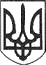 ПОЛТАВСЬКОЇ ОБЛАСТІРОЗПОРЯДЖЕННЯ05 квітня 2018 р.                                                                                          № 17-агПро закінчення опалювального сезон у 2017-2018р.         Керуючись п.20 ч.4 ст.42  Закону України «Про місцеве самоврядування в Україні», рішенням виконавчого комітету Решетилівської міської ради від 27 березня 2017 р. № 80 «Про закінчення опалювального сезону», враховуючи, що протягом трьох діб середньодобова температура зовнішнього повітря вище +8 0С:1. Закінчити  опалювальний сезон 2017-2018 року на об’єктах закладів освіти, соціально-культурної сфери та адміністративних будівлях підприємств, установ та організацій, що знаходяться в комунальній власності громади, на об’єктах житлового фонду, в багатоквартирних будинках, що мають централізоване опалення  з 06 квітня 2018 року.2. Оприлюднити дане розпорядження на офіційному сайті Решетилівської міської ради.3. Взаємодію з організаціями, підприємствами установами всіх форм власності  з виконання цього рішення покласти на відділ інфраструктури, житлово-комунального господарства, побутового і торгівельного обслуговування, транспорту та зв’язку, та управління комунальним майном виконавчого комітету Решетилівської міської ради.Секретар міської ради                                                О.А.ДядюноваТищенко С.С. 2 13 80